RYSUNEK NR 19Regał Rt 8p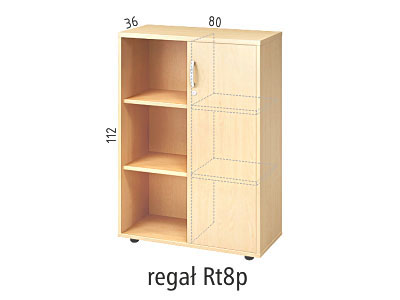 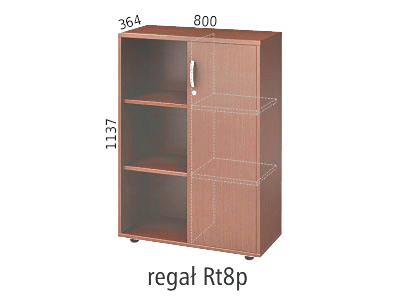 